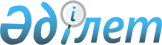 Батыс Қазақстан облысы Тасқала аудандық мәслихатының "2021-2023 жылдарға арналған аудандық бюджет туралы" 2020 жылғы 23 желтоқсандағы №55-2 шешіміне өзгерістер енгізу туралыБатыс Қазақстан облысы Тасқала аудандық мәслихатының 2021 жылғы 2 қарашадағы № 12-2 шешімі. Қазақстан Республикасының Әділет министрлігінде 2021 жылғы 17 қарашада № 25182 болып тіркелді
      Батыс Қазақстан облысы Тасқала аудандық мәслихаты ШЕШТІ:
      1. Батыс Қазақстан облысы Тасқала аудандық мәслихатының "2021-2023 жылдарға арналған аудандық бюджет туралы" 2020 жылғы 23 желтоқсандағы №55-2 шешіміне (Нормативтік құқықтық актілерді мемлекеттік тіркеу тізілімінде №6601 болып тіркелген) келесі өзгерістер енгізілсін:
      1-тармақ жаңа редакцияда жазылсын:
      "1. 2021-2023 жылдарға арналған аудандық бюджет тиісінше 1, 2 және 3 қосымшаларына сәйкес, оның ішінде 2021 жылға келесі көлемдерде бекітілсін:
      1) кірістер – 5 746 430 мың теңге: 
      салықтық түсімдер – 636 182 мың теңге; 
      салықтық емес түсімдер – 11 450 мың теңге;
      негізгі капиталды сатудан түсетін түсімдер – 12 529 мың теңге;
      трансферттер түсімдері – 5 086 269 мың теңге;
      2) шығындар – 5 946 651 мың теңге;
      3) таза бюджеттік кредиттеу – 78 394 мың теңге:
      бюджеттік кредиттер – 130 455 мың теңге;
      бюджеттік кредиттерді өтеу – 52 061 мың теңге;
      4) қаржы активтерімен операциялар бойынша сальдо – 0 теңге:
      қаржы активтерін сатып алу – 0 теңге;
      мемлекеттің қаржы активтерін сатудан түсетін түсімдер – 0 теңге;
      5) бюджет тапшылығы (профициті) – -278 615 мың теңге;
      6) бюджет тапшылығын (профицитін пайдалану) қаржыландыру – 278 615 мың теңге:
      қарыздар түсімі – 130 455 мың теңге;
      қарыздарды өтеу – 52 061 мың теңге;
      бюджет қаражатының пайдаланылатын қалдықтары – 200 221 мың теңге.";
      6-тармақ жаңа редакцияда жазылсын: 
      "6. 2021 жылға арналған аудандық бюджетте жоғары тұрған бюджеттерден келесі түсімдер ескерілсін:
      1) республикалық бюджеттен бөлінген нысаналы трансферттер мен бюджеттік кредиттер – 393 509 мың теңге, соның ішінде:
      мемлекеттік атаулы әлеуметтік көмекті төлеуге – 37 143 мың теңге;
      кепілдендірілген әлеуметтік пакетке – 9 538 мың теңге;
      мүгедектерді міндетті гигиеналық құралдармен қамтамасыз ету нормаларын ұлғайтуға – 7 356 мың теңге;
      техникалық көмекшi (компенсаторлық) құралдар тiзбесiн кеңейтуге – 3 042 мың теңге;
      мүгедектерді жұмысқа орналастыру үшін арнайы жұмыс орындарын құруға жұмыс берушінің шығындарын субсидиялауға – 378 мың теңге;
      жалақыны ішінара субсидиялауға – 12 953 мың теңге;
      жастар практикасына – 26 149 мың теңге;
      NEET санатындағы жастарға және табысы аз көпбалалы отбасыларға, табысы аз еңбекке қабілетті мүгедектерге жаңа бизнес-идеяларды жүзеге асыру үшін гранттарға – 35 004 мың теңге;
      қоғамдық жұмысқа – 64 801 мың теңге;
      мемлекеттік халықты әлеуметтік қорғау ұйымдарында арнаулы әлеуметтік қызмет көрсететін жұмыскерлердің жалақысына қосымша ақылар белгілеуге – 12 115 мың теңге;
      мемлекеттік мәдениет ұйымдарының және архив мекемелерінің басқарушы және негізгі персоналына мәдениет ұйымдарындағы және архив мекемелеріндегі ерекше еңбек жағдайлары үшін лауазымдык айлықақысына қосымша ақылар белгілеуге – 49 152 мың теңге;
      мамандарды әлеуметтік қолдау шараларын іске асыру үшін жергілікті атқарушы органдарға берілетін бюджеттік кредиттер беруге – 130 455 мың теңге;
      сурдотехникалық құралдар – 126 мың теңге;
      тифлотехниқалық құралдар – 1 591 мың теңге;
      арнайы қозғалыс құралдары (кресло-арбалар) – 346 мың теңге;
      санаторлы-курорттық емдеу – 3 360 мың теңге;
      2) облыстық бюджеттен нысаналы трансферттер – 188 824 мың теңге, оның ішінде:
      жаңа бизнес-идеяларды іске асыруға мемлекеттік гранттар – 12 835 мың теңге;
      еңбек нарығында сұранысқа ие біліктіліктер мен дағдылар бойынша қысқа мерзімді кәсіптік оқытуға – 4 822 мың теңге;
      әлеуметтік көмек ретінде тұрғын үй сертификаттарын беруге - 10 000 мың теңге;
      факторлық-балдық шәкілге негізделген мемлекеттік қызметшілерге еңбекақы төлеудің жаңа жүйесіне арналған шығыстар – 102 368 мың теңге;
      "бірінші жұмыс орны" жобасына – 1 634 мың теңге;
      аутизммен ауыратын балаларға АВА терапия негіздерін оқытуға - 431 мың теңге;
      арнайы қозғалыс құралдары (кресло-арбалар) – 1 447 мың теңге;
      сурдотехникалық құралдар - 615 мың теңге;
      санаторлы-курорттық емдеу – 1 302 мың теңге;
      Батыс Қазақстан облысы Тасқала ауданының Бастау ауылын сумен жабдықтау үшін КБМ қондырғысы – 12 700 мың теңге;
      Батыс Қазақстан облысы Тасқала ауданының Ынтымақ ауылын сумен жабдықтау үшін КБМ қондырғысы - 12 700 мың теңге;
      Батыс Қазақстан облысы Тасқала ауданының Тасқала ауылының оңтүстік-батыс бөлігінің 66 учаскелерінде тұрғын үй алабын газбен жабдықтауды және электрмен жабдықтау құрылысына – 3 351 мың теңге;
      Батыс Қазақстан облысы Тасқала ауданының Тасқала ауылының оңтүстік-батыс бөлігіндегі 66 учаскелерге арналған тұрғын үй алабын сумен жабдықтау және автомобиль жолдарының құрылысына – 24 619 мың теңге;
      3) субвенциялар – 3 314 334 мың теңге;
      4) Қазақстан Республикасының Ұлттық қорынан берілетін нысаналы трансферттер – 1 320 057 мың теңге, оның ішінде:
      мемлекеттік ұйымдардың: стационарлық және жартылай стационарлық үлгідегі медициналық-әлеуметтік мекемелердің, үйде қызмет көрсету, уақытша болу ұйымдарының, халықты жұмыспен қамту орталықтары жұмыскерлерінің жалақысын көтеруге - 35 373 мың теңге;
      Батыс Қазақстан облысы Тасқала ауданы Атамекен ауылына кіреберіс жолды орташа жөндеу - 845 747 мың теңге;
      Батыс Қазақстан облысы Тасқала ауданы Тасқала ауылының Пушкин көшесінде үш қабатты 18-пәтерлі тұрғын үйдің инженерлік инфрақұрылымын салуға – 26 517 мың теңге;
      Батыс Қазақстан облысы Тасқала ауданы Тасқала ауылының Пушкин көшесінде үш қабатты 18 – пәтерлі тұрғын үй салуға– 98 555 мың теңге;
      Батыс Қазақстан облысы Тасқала ауданы Тасқала ауылының Пушкин көшесінде үш қабатты 18 – пәтерлі тұрғын үй мен оған инженерлік инфрақұрылымдарын салуға – 33 600 мың теңге;
      Батыс Қазақстан облысы Тасқала ауданының Тасқала ауылының оңтүстік-батыс бөлігінің 66 учаскелерінде тұрғын үй алабын газбен жабдықтауды және электрмен жабдықтау құрылысына – 33 633 мың теңге;
      Батыс Қазақстан облысы Тасқала ауданының Тасқала ауылының оңтүстік-батыс бөлігіндегі 66 учаскелерінде арналған тұрғын үй алабын сумен жабдықтау және автомобиль жолдарының құрылысына – 246 632 мың теңге;
      5) аудандық бюджеттен нысаналы трансферттер – 85 922 мың теңге.";
      көрсетілген шешімнің 1-қосымшасы осы шешімнің қосымшасына сәйкес жаңа редакцияда жазылсын.
      2. Осы шешім 2021 жылғы 1 қаңтардан бастап қолданысқа енгізіледі. 2021 жылға арналған аудандық бюджет
      (мың теңге)
					© 2012. Қазақстан Республикасы Әділет министрлігінің «Қазақстан Республикасының Заңнама және құқықтық ақпарат институты» ШЖҚ РМК
				
      Мәслихат хатшысы

Ж. Бисенгалиева
Тасқала аудандық 
мәслихатының 2021 жылғы 
2 қарашадағы № 12-2 шешіміне 
қосымшаТасқала аудандық 
мәслихатының 2020 жылғы 
23 желтоқсандағы №55-2 
шешіміне 1-қосымша
Санаты
Санаты
Санаты
Санаты
Санаты
Сомасы
Сыныбы
Сыныбы
Сыныбы
Сыныбы
Сомасы
Кіші сыныбы
Кіші сыныбы
Кіші сыныбы
Сомасы
Ерекшелігі
Ерекшелігі
Сомасы
Атауы
Сомасы
1
2
3
4
5
6
1) Кірістер
 5 746 430
1
Салықтық түсімдер
636 182
01
Табыс салығы
223 990
1
Корпоративтік табыс салығы
16 600
2
Жеке табыс салығы
207 390
03
Әлеуметтік салық
192 616
1
Әлеуметтік салық
192 616
04
Меншікке салынатын салықтар
205 793
1
Мүлікке салынатын салықтар
205 598
5
Бірыңғай жер салығы
195
05
Тауарларға, жұмыстарға және қызметтерге салынатын ішкі салықтар
11 367
2
Акциздер
1 994
3
Табиғи және басқа да ресурстарды пайдаланғаны үшін түсетін түсімдер
6 150
4
Кәсiпкерлiк және кәсіби қызметті жүргiзгенi үшін алынатын алымдар
3 223
07
Басқа да салықтар
100
1
Жергілікті бюджетке түсетін өзге де салық түсімдері
100
08
Заңдық маңызы бар әрекеттерді жасағаны және (немесе) оған уәкілеттігі бар мемлекеттік органдар немесе лауазымды адамдар құжаттар бергені үшін алынатын міндетті төлемдер
2 316
1
Мемлекеттік баж
2 316
2
Салықтық емес түсімдер
11 450
01
Мемлекеттік меншіктен түсетін кірістер
8 554
5
Мемлекет меншігіндегі мүлікті жалға беруден түсетін кірістер
8 318
7
Мемлекеттік бюджеттен берілген кредиттер бойынша сыйақылар
73
9
Мемлекет меншігінен түсетін басқа да кірістер
163
03
Мемлекеттік бюджеттен қаржыландырылатын мемлекеттік мекемелер ұйымдастыратын мемлекеттік сатып алуды өткізуден түсетін ақша түсімдері
100
1
Мемлекеттік бюджеттен қаржыландырылатын мемлекеттік мекемелер ұйымдастыратын мемлекеттік сатып алуды өткізуден түсетін ақша түсімдері
100
04
Мемлекеттік бюджеттен қаржыландырылатын, сондай-ақ Қазақстан Республикасы Ұлттық Банкінің бюджетінен (шығыстар сметасынан) қамтылатын және қаржыландырылатын мемлекеттік мекемелер салатын айыппұлдар, өсімпұлдар, санкциялар, өндіріп алулар
1 200
1
Мұнай секторы ұйымдарынан және Жәбірленушілерге өтемақы қорына түсетін түсімдерді қоспағанда, мемлекеттік бюджеттен қаржыландырылатын, сондай-ақ Қазақстан Республикасы Ұлттық Банкінің бюджетінен (шығыстар сметасынан) қамтылатын және қаржыландырылатын мемлекеттік мекемелер салатын айыппұлдар, өсімпұлдар, санкциялар, өндіріп алулар
1 200
06
Басқа да салықтық емес түсiмдер
1 596
1
Басқа да салықтық емес түсiмдер
1 596
3
Негізгі капиталды сатудан түсетін түсімдер
12 529
01
Мемлекеттік мекемелерге бекітілген мемлекеттік мүлікті сату
7 390
1
Мемлекеттік мекемелерге бекітілген мемлекеттік мүлікті сату
7 390
03
Жердi және материалдық емес активтердi сату
5 139
1
Жерді сату
3 820
2
Материалдық емес активтерді сату
1 319
4
Трансферттердің түсімдері
5 086 269
02
Мемлекеттiк басқарудың жоғары тұрған органдарынан түсетiн трансферттер
5 086 269
2
Облыстық бюджеттен түсетiн трансферттер
5 086 269
Функционалдық топ
Функционалдық топ
Функционалдық топ
Функционалдық топ
Функционалдық топ
Сомасы
Кіші функция
Кіші функция
Кіші функция
Кіші функция
Сомасы
Бюджеттік бағдарламалардың әкімшісі
Бюджеттік бағдарламалардың әкімшісі
Бюджеттік бағдарламалардың әкімшісі
Сомасы
Бағдарлама
Бағдарлама
Сомасы
Атауы
Сомасы
1
2
3
4
5
6
2) Шығындар 
 5 946 651
01
Жалпы сипаттағы мемлекеттiк қызметтер 
417 916
1
Мемлекеттiк басқарудың жалпы функцияларын орындайтын өкілді, атқарушы және басқа органдар
162 931
112
Аудан (облыстық маңызы бар қала) мәслихатының аппараты
31 189
001
Аудан (облыстық маңызы бар қала) мәслихатының қызметін қамтамасыз ету жөніндегі қызметтер
31 189
122
Аудан (облыстық маңызы бар қала) әкімінің аппараты
131 742
001
Аудан (облыстық маңызы бар қала) әкімінің қызметін қамтамасыз ету жөніндегі қызметтер
130 097
003
Мемлекеттік органның күрделі шығыстары
1 645
2
Қаржылық қызмет
1 228
459
Ауданның (облыстық маңызы бар қаланың) экономика және қаржы бөлімі
1 228
003
Салық салу мақсатында мүлікті бағалауды жүргізу
553
010
Жекешелендіру, коммуналдық меншікті басқару, жекешелендіруден кейінгі қызмет және осыған байланысты дауларды реттеу 
675
5
Жоспарлау және статистикалық қызмет
0
459
Ауданның (облыстық маңызы бар қаланың) экономика және қаржы бөлімі
0
061
Бюджеттік инвестициялар және мемлекеттік-жекешелік әріптестік, оның ішінде концессия мәселелері жөніндегі құжаттаманы сараптау және бағалау
0
9
Жалпы сипаттағы өзге де мемлекеттiк қызметтер
253 757
454
Ауданның (облыстық маңызы бар қаланың) кәсіпкерлік және ауыл шаруашылығы бөлімі
32 378
001
Жергілікті деңгейде кәсіпкерлікті және ауыл шаруашылығын дамыту саласындағы мемлекеттік саясатты іске асыру жөніндегі қызметтер
32 378
458
Ауданның (облыстық маңызы бар қаланың) тұрғын үй-коммуналдық шаруашылығы, жолаушылар көлігі және автомобиль жолдары бөлімі
107 882
001
Жергілікті деңгейде тұрғын үй-коммуналдық шаруашылығы, жолаушылар көлігі және автомобиль жолдары саласындағы мемлекеттік саясатты іске асыру жөніндегі қызметтер
40 475
013
Мемлекеттік органның күрделі шығыстары
6 553
113
Төменгі тұрған бюджеттерге берілетін нысаналы ағымдағы трансферттер
60 854
459
Ауданның (облыстық маңызы бар қаланың) экономика және қаржы бөлімі
113 497
001
Ауданның (облыстық маңызы бар қаланың) экономикалық саясаттын қалыптастыру мен дамыту, мемлекеттік жоспарлау, бюджеттік атқару және коммуналдық меншігін басқару саласындағы мемлекеттік саясатты іске асыру жөніндегі қызметтер 
42 992
015
Мемлекеттік органның күрделі шығыстары
750
113
Төменгі тұрған бюджеттерге берілетін нысаналы ағымдағы трансферттер
69 755
466
Ауданның (облыстық маңызы бар қаланың) сәулет, қала құрылысы және құрылыс бөлімі
0
040
Мемлекеттік органдардың объектілерін дамыту
0
02
Қорғаныс
18 829
1
Әскери мұқтаждар
973
122
Аудан (облыстық маңызы бар қала) әкімінің аппараты
973
005
Жалпыға бірдей әскери міндетті атқару шеңберіндегі іс-шаралар
973
2
Төтенше жағдайлар жөніндегі жұмыстарды ұйымдастыру
17 856
122
Аудан (облыстық маңызы бар қала) әкімінің аппараты
17 856
006
Аудан (облыстық маңызы бар қала) ауқымындағы төтенше жағдайлардың алдын алу және оларды жою
11 083
007
Аудандық (қалалық) ауқымдағы дала өрттерінің, сондай-ақ мемлекеттік өртке қарсы қызмет органдары құрылмаған елді мекендерде өрттердің алдын алу және оларды сөндіру жөніндегі іс-шаралар
6 773
03
Қоғамдық тәртіп, қауіпсіздік, құқықтық, сот, қылмыстық-атқару қызметі
5055
9
Қоғамдық тәртіп және қауіпсіздік саласындағы басқа да қызметтер
5055
458
Ауданның (облыстық маңызы бар қаланың) тұрғын үй-коммуналдық шаруашылығы, жолаушылар көлігі және автомобиль жолдары бөлімі
5055
021
Елді мекендерде жол қозғалысы қауіпсіздігін қамтамасыз ету
5055
06
Әлеуметтiк көмек және әлеуметтiк қамсыздандыру
473 477
1
Әлеуметтiк қамсыздандыру
47 526
451
Ауданның (облыстық маңызы бар қаланың) жұмыспен қамту және әлеуметтік бағдарламалар бөлімі
47 526
005
Мемлекеттік атаулы әлеуметтік көмек 
47 526
2
Әлеуметтiк көмек
380 088
451
Ауданның (облыстық маңызы бар қаланың) жұмыспен қамту және әлеуметтік бағдарламалар бөлімі
380 088
002
Жұмыспен қамту бағдарламасы
185 772
006
Тұрғын үйге көмек көрсету
179
007
Жергілікті өкілетті органдардың шешімі бойынша мұқтаж азаматтардың жекелеген топтарына әлеуметтік көмек
23 366
010
Үйден тәрбиеленіп оқытылатын мүгедек балаларды материалдық қамтамасыз ету
644
014
Мұқтаж азаматтарға үйде әлеуметтік көмек көрсету
90 092
017
Оңалтудың жеке бағдарламасына сәйкес мұқтаж мүгедектердi мiндеттi гигиеналық құралдармен қамтамасыз ету, қозғалуға қиындығы бар бірінші топтағы мүгедектерге жеке көмекшінің және есту бойынша мүгедектерге қолмен көрсететiн тіл маманының қызметтерін ұсыну
34 145
023
Жұмыспен қамту орталықтарының қызметін қамтамасыз ету
45 890
9
Әлеуметтік көмек және әлеуметтік қамтамасыз ету салаларындағы өзге де қызметтер
45 863
451
Ауданның (облыстық маңызы бар қаланың) жұмыспен қамту және әлеуметтік бағдарламалар бөлімі
35 863
001
Жергілікті деңгейде халық үшін әлеуметтік бағдарламаларды жұмыспен қамтуды қамтамасыз етуді іске асыру саласындағы мемлекеттік саясатты іске асыру жөніндегі қызметтер
32 308
011
Жәрдемақыларды және басқа да әлеуметтік төлемдерді есептеу, төлеу мен жеткізу бойынша қызметтерге ақы төлеу
513
021
Мемлекеттікорганныңкүрделішығыстары
0
050
Қазақстан Республикасында мүгедектердің құқықтарын қамтамасыз етуге және өмір сүру сапасын жақсарту
3 042
458
Ауданның (облыстық маңызы бар қаланың) тұрғын үй-коммуналдық шаруашылығы, жолаушылар көлігі және автомобиль жолдары бөлімі
10 000
094
Әлеуметтік көмек ретінде тұрғын үй сертификаттарын беру
10 000
07
Тұрғын үй-коммуналдық шаруашылық
508 658
1
Тұрғын үй шаруашылығы
475 378
458
Ауданның (облыстық маңызы бар қаланың) тұрғын үй-коммуналдық шаруашылығы, жолаушылар көлігі және автомобиль жолдары бөлімі
8 471
003
Мемлекеттік тұрғын үй қорын сақтауды ұйымдастыру
8 471
004
Азаматтардың жекелеген санаттарын тұрғын үймен қамтамасыз ету
0
033
Инженерлік-коммуникациялық инфрақұрылымды жобалау, дамыту және (немесе) жайластыру
0
466
Ауданның (облыстық маңызы бар қаланың) сәулет, қала құрылысы және құрылыс бөлімі
466 907
003
Коммуналдық тұрғын үй қорының тұрғын үйін жобалау және (немесе) салу, реконструкциялау 
132 155
004
Инженерлік-коммуникациялық инфрақұрылымды жобалау, дамыту және (немесе) жайластыру
334 752
2
Коммуналдық шаруашылық
32 990
458
Ауданның (облыстық маңызы бар қаланың) тұрғын үй-коммуналдық шаруашылығы, жолаушылар көлігі және автомобиль жолдары бөлімі
29 398
012
Сумен жабдықтау және су бұру жүйесінің жұмыс істеуі
29 398
466
Ауданның (облыстық маңызы бар қаланың) сәулет, қала құрылысы және құрылыс бөлімі
3 592
005
Коммуналдық шаруашылығын дамыту
2 769
007
Қаланы және елді мекендерді абаттандыруды дамыту
0
058
Елді мекендердегі сумен жабдықтау және су бұру жүйелерін дамыту
823
3
Елді-мекендерді көркейту
290
458
Ауданның (облыстық маңызы бар қаланың) тұрғын үй-коммуналдық шаруашылығы, жолаушылар көлігі және автомобиль жолдары бөлімі
290
015
Елдi мекендердегі көшелердi жарықтандыру
290
08
Мәдениет, спорт, туризм және ақпараттық кеңістiк
578 317
1
Мәдениет саласындағы қызмет
222 965
457
Ауданның (облыстық маңызы бар қаланың) мәдениет, тілдерді дамыту, дене шынықтыру және спорт бөлімі
222 965
003
Мәдени-демалыс жұмысын қолдау
222 965
466
Ауданның (облыстық маңызы бар қаланың) сәулет, қала құрылысы және құрылыс бөлімі
0
011
Мәдениет объектілерін дамыту
0
2
Спорт
101 019
457
Ауданның (облыстық маңызы бар қаланың) мәдениет, тілдерді дамыту, дене шынықтыру және спорт бөлімі
101 019
008
Ұлттық және бұқаралық спорт түрлерін дамыту
96 196
009
Аудандық (облыстық маңызы бар қалалық) деңгейде спорттық жарыстар өткiзу
2 044
010
Әртүрлi спорт түрлерi бойынша аудан (облыстық маңызы бар қала) құрама командаларының мүшелерiн дайындау және олардың облыстық спорт жарыстарына қатысуы
2 779
3
Ақпараттық кеңiстiк
147 526
456
Ауданның (облыстық маңызы бар қаланың) ішкі саясат бөлімі
14 995
002
Мемлекеттік ақпараттық саясат жүргізу жөніндегі қызметтер
14 995
457
Ауданның (облыстық маңызы бар қаланың) мәдениет, тілдерді дамыту, дене шынықтыру және спорт бөлімі
132 531
006
Аудандық (қалалық) кiтапханалардың жұмыс iстеуi
131 544
007
Мемлекеттік тілді және Қазақстан халқының басқа да тілдерін дамыту
987
9
Мәдениет, спорт, туризм және ақпараттық кеңiстiктi ұйымдастыру жөнiндегi өзге де қызметтер
106 807
456
Ауданның (облыстық маңызы бар қаланың) ішкі саясат бөлімі
45 746
001
Жергілікті деңгейде ақпарат, мемлекеттілікті нығайту және азаматтардың әлеуметтік сенімділігін қалыптастыру саласында мемлекеттік саясатты іске асыру жөніндегі қызметтер
21 703
003
Жастар саясаты саласында іс-шараларды іске асыру
24 043
006
Мемлекеттікорганныңкүрделішығыстары
0
457
Ауданның (облыстық маңызы бар қаланың) мәдениет, тілдерді дамыту, дене шынықтыру және спорт бөлімі
61 061
001
Жергілікті деңгейде мәдениет, тілдерді дамыту, дене шынықтыру және спорт саласында мемлекеттік саясатты іске асыру жөніндегі қызметтер
20 850
032
Ведомстволық бағыныстағы мемлекеттік мекемелер мен ұйымдардың күрделі шығыстары
40 211
10
Ауыл, су, орман, балық шаруашылығы, ерекше қорғалатын табиғи аумақтар, қоршаған ортаны және жануарлар дүниесін қорғау, жер қатынастары
45 744
6
Жер қатынастары
21 722
463
Ауданның (облыстық маңызы бар қаланың) жер қатынастары бөлімі
21 722
001
Аудан (облыстық маңызы бар қала) аумағында жер қатынастарын реттеу саласындағы мемлекеттік саясатты іске асыру жөніндегі қызметтер
21 722
006
Аудандардың, облыстық маңызы бар, аудандық маңызы бар қалалардың, кенттердiң, ауылдардың, ауылдық округтердiң шекарасын белгiлеу кезiнде жүргiзiлетiн жерге орналастыру
0
9
Ауыл, су, орман, балық шаруашылығы, қоршаған ортаны қорғау және жер қатынастары саласындағы басқа да қызметтер
24 022
459
Ауданның (облыстық маңызы бар қаланың) экономика және қаржы бөлімі
24 022
099
Мамандарға әлеуметтік қолдау көрсету жөніндегі шараларды іске асыру
24 022
11
Өнеркәсіп, сәулет, қала құрылысы және құрылыс қызметі
22 648
2
Сәулет, қала құрылысы және құрылыс қызметі
22 648
466
Ауданның (облыстық маңызы бар қаланың) сәулет, қала құрылысы және құрылыс бөлімі
22 648
001
Құрылыс, облыс қалаларының, аудандарының және елді мекендерінің сәулеттік бейнесін жақсарту саласындағы мемлекеттік саясатты іске асыру және ауданның (облыстық маңызы бар қаланың) аумағын оңтайла және тиімді қала құрылыстық игеруді қамтамасыз ету жөніндегі қызметтер 
16 095
013
Аудан аумағында қала құрылысын дамытудың кешенді схемаларын, аудандық (облыстық) маңызы бар қалалардың, кенттердің және өзге де ауылдық елді мекендердің бас жоспарларын әзірлеу
0
015
Мемлекеттік органның күрделі шығыстары
6 553
12
Көлiк және коммуникация
933 834
1
Автомобиль көлiгi
921 234
458
Ауданның (облыстық маңызы бар қаланың) тұрғын үй-коммуналдық шаруашылығы, жолаушылар көлігі және автомобиль жолдары бөлімі
921 234
023
Автомобиль жолдарының жұмыс істеуін қамтамасыз ету
64 716
045
Аудандық маңызы бар автомобиль жолдарын және елді-мекендердің көшелерін күрделі және орташа жөндеу
856 518
9
Көлiк және коммуникациялар саласындағы өзге де қызметтер
12 600
458
Ауданның (облыстық маңызы бар қаланың) тұрғын үй-коммуналдық шаруашылығы, жолаушылар көлігі және автомобиль жолдары бөлімі
12 600
037
Әлеуметтік маңызы бар қалалық (ауылдық), қала маңындағы және ауданішілік қатынастар бойынша жолаушылар тасымалдарын субсидиялау
12 600
13
Басқалар
0
9
Басқалар
0
459
Ауданның (облыстық маңызы бар қаланың) экономика және қаржы бөлімі
0
012
Ауданның (облыстық маңызы бар қаланың) жергілікті атқарушы органының резерві
0
14
Борышқа қызмет көрсету
11 006
1
Борышқа қызмет көрсету
11 006
459
Ауданның (облыстық маңызы бар қаланың) экономика және қаржы бөлімі
11 006
021
Жергілікті атқарушы органдардың облыстық бюджеттен қарыздар бойынша сыйақылар мен өзге де төлемдерді төлеу бойынша борышына қызмет көрсету 
11 006
15
Трансферттер
2 925 573
1
Трансферттер
2 925 573
459
Ауданның (облыстық маңызы бар қаланың) экономика және қаржы бөлімі
2 925 573
006
Пайдаланылмаған (толық пайдаланылмаған) нысаналы трансферттерді қайтару
31 379
024
Заңнаманы өзгертуге байланысты жоғары тұрған бюджеттің шығындарын өтеуге төменгі тұрған бюджеттен ағымдағы нысаналы трансферттер
0
038
Субвенциялар
323 122
049
Бюджет заңнамасымен қарастырылған жағдайларда жалпы сипаттағы трансферттерді қайтару
2 571 072
3) Таза бюджеттік кредиттеу
78 394
Бюджеттiк кредиттер
130 455
07
Тұрғын үй-коммуналдық шаруашылық
0
1
Тұрғын үй шаруашылығы
0
458
Ауданның (облыстық маңызы бар қаланың) тұрғын үй-коммуналдық шаруашылығы, жолаушылар көлігі және автомобиль жолдары бөлімі
0
081
Кондоминиум объектілерінің ортақ мүлкіне күрделі жөндеу жүргізуге кредит беру
0
10
Ауыл, су, орман, балық шаруашылығы, ерекше қорғалатын табиғи аумақтар, қоршаған ортаны және жануарлар дүниесін қорғау, жер қатынастары
130 455
9
Ауыл, су, орман, балық шаруашылығы, қоршаған ортаны қорғау және жер қатынастары саласындағы басқа да қызметтер
130 455
459
Ауданның (облыстық маңызы бар қаланың) экономика және қаржы бөлімі
130 455
018
Мамандарды әлеуметтік қолдау шараларын іске асыру үшін бюджеттік кредиттер
130 455
Санаты
Санаты
Санаты
Санаты
Санаты
Сомасы
Сыныбы
Сыныбы
Сыныбы
Сыныбы
Сомасы
Кіші сыныбы
Кіші сыныбы
Кіші сыныбы
Сомасы
Ерекшелігі
Ерекшелігі
Сомасы
Атауы
Сомасы
1
2
3
4
5
6
Бюджеттік кредиттерді өтеу
 52 061
5
Бюджеттік кредиттерді өтеу
52 061
01
Бюджеттік кредиттерді өтеу
52 061
1
Мемлекеттік бюджеттен берілген бюджеттік кредиттерді өтеу
52 061
4) Қаржы активтерімен операциялар бойынша сальдо
0
Қаржы активтерін сатып алу
0
Санаты
Санаты
Санаты
Санаты
Санаты
Сомасы
Сыныбы
Сыныбы
Сыныбы
Сыныбы
Сомасы
Кіші сыныбы
Кіші сыныбы
Кіші сыныбы
Сомасы
Ерекшелігі
Ерекшелігі
Сомасы
Атауы
Сомасы
1
2
3
4
5
6
Мемлекеттің қаржы активтерін сатудан түсетін түсімдер
0
6
Мемлекеттің қаржы активтерін сатудан түсетін түсімдер
0
01
Мемлекеттің қаржы активтерін сатудан түсетін түсімдер
0
1
Қаржы активтерін ел ішінде сатудан түсетін түсімдер
0
5) Бюджет тапшылығы (профициті)
 - 278 615
6) Бюджет тапшылығын қаржыландыру (профицитін пайдалану)
278 615
7
Қарыздартүсімдері
130 455
01
Мемлекеттікішкіқарыздар
130 455
2
Қарызалукелісім-шарттары
130 455
Функционалдық топ
Функционалдық топ
Функционалдық топ
Функционалдық топ
Функционалдық топ
Сомасы
Кіші функция
Кіші функция
Кіші функция
Кіші функция
Сомасы
Бюджеттік бағдарламалардың әкімшісі
Бюджеттік бағдарламалардың әкімшісі
Бюджеттік бағдарламалардың әкімшісі
Сомасы
Бағдарлама
Бағдарлама
Сомасы
Атауы
Сомасы
1
2
3
4
5
6
16
Қарыздарды өтеу
 52 061
1
Қарыздарды өтеу
52 061
459
Ауданның (облыстық маңызы бар қаланың) экономика және қаржы бөлімі
52 061
005
Жергілікті атқарушы органның жоғары тұрған бюджет алдындағы борышын өтеу
52 056
022
Жергілікті бюджеттен бөлінген пайдаланылмаған бюджеттік кредиттерді қайтару
5
Санаты
Санаты
Санаты
Санаты
Санаты
Сомасы
Сыныбы
Сыныбы
Сыныбы
Сыныбы
Сомасы
Кіші сыныбы
Кіші сыныбы
Кіші сыныбы
Сомасы
Ерекшелігі
Ерекшелігі
Сомасы
Атауы
Сомасы
1
2
3
4
5
6
8
Бюджет қаражатының пайдаланылатын қалдықтары
 200 221
01
Бюджет қаражатықалдықтары
200 221
1
Бюджет қаражатының бос қалдықтары
200 221